COMMISSIONE PAESAGGIOCOMUNE DI SONDRIOda inoltrare entro e non oltre il giorno 19 luglio 2018 | e-mail: infosondrio@awn.itIl sottoscritto dott…………………………………………………………………………………………………………iscritto all’Ordine degli Architetti PPC di Sondrio al n°…………………………………………………con la presente dichiara la disponibilità a far parte della Commissione Paesaggio per il Comune di SondrioA tal fine dichiara di essere in possesso dei requisiti di cui alla disciplina approvata con DGC del 07.04.2009 n. 69Firma………………………………………………………………….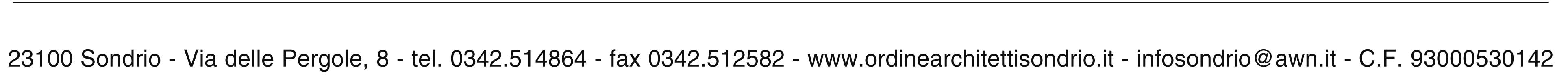 